CHAMP D’APPRENTISSAGE n° 3 : « Réaliser une prestation corporelle destinée à être vue et appréciée »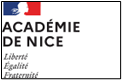 Repères d’évaluation des AFL1 : « S’engager pour composer et réaliser un enchaînement à visée esthétique ou acrobatique destiné à être jugé, en combinant des formes corporelles codifiées » et « S’engager pour composer et interpréter une chorégraphie collective, selon un projet artistique en mobilisant une motricité expressive et des procédés de composition ».(1) Les co évaluateurs positionnent l’élève dans un degré puis ajustent la note en fonction du niveau moyen de difficulté des élémentsRepères d’évaluation de l’AFL2« Se préparer et s’engager, individuellement et collectivement, pour s’exprimer devant un public et susciter des émotions. » Repères d’évaluation de l’AFL3 « Choisir et assumer des rôles au service de la prestation collective » L’élève est évalué dans au moins un rôle qu'il a choisi. Ce choix s'opère sur au minimum deux propositions faites par l’équipe EPS parmi les rôles suivants : spectateur, chorégraphe, juge, aide-parade.Principe d’élaboration des épreuves du champ d’apprentissagePrincipe d’élaboration des épreuves du champ d’apprentissagePrincipe d’élaboration des épreuves du champ d’apprentissagePrincipe d’élaboration des épreuves du champ d’apprentissagePrincipe d’élaboration des épreuves du champ d’apprentissageÉléments à évaluerRepères d’évaluationRepères d’évaluationRepères d’évaluationRepères d’évaluationÉléments à évaluerDegré 1Degré 2 Degré 3 Degré 4 S’engager pour composer et réaliser un enchaînement à visée esthétique ou acrobatique destiné à être jugé, en combinant des formes corporelles codifiées.S’engager pour composer et réaliser un enchaînement à visée esthétique ou acrobatique destiné à être jugé, en combinant des formes corporelles codifiées.S’engager pour composer et réaliser un enchaînement à visée esthétique ou acrobatique destiné à être jugé, en combinant des formes corporelles codifiées.S’engager pour composer et réaliser un enchaînement à visée esthétique ou acrobatique destiné à être jugé, en combinant des formes corporelles codifiées.S’engager pour composer et réaliser un enchaînement à visée esthétique ou acrobatique destiné à être jugé, en combinant des formes corporelles codifiées.Réaliser et maîtriser des formes corporelles de plus en plus complexes techniquementExécution aléatoireCoefficient de difficulté (1)Exécution globalement maîtrisée Coefficient de difficultéExécution maîtrisée et stabilisée. Coefficient de difficultéExécution dominée.Coefficient de difficultéComposer et présenter un enchaînement à visée esthétique/ acrobatiqueS’engager pour composer et interpréter une chorégraphie collective, selon un projet artistique en mobilisant une motricité expressive et des procédés de composition.S’engager pour composer et interpréter une chorégraphie collective, selon un projet artistique en mobilisant une motricité expressive et des procédés de composition.S’engager pour composer et interpréter une chorégraphie collective, selon un projet artistique en mobilisant une motricité expressive et des procédés de composition.S’engager pour composer et interpréter une chorégraphie collective, selon un projet artistique en mobilisant une motricité expressive et des procédés de composition.S’engager pour composer et interpréter une chorégraphie collective, selon un projet artistique en mobilisant une motricité expressive et des procédés de composition.S’engager pour interpréterEngagement corporelPrésence de l’interprèteQualité de réalisation Composer et développer un propos artistiqueInventivitéDegré 1Degré 2Degré 3Degré 4Degré 1Degré 2Degré 3Degré 4